«Лет 6 назад я был влюблен в одну московскую актрису, с которой мне не удалось даже познакомиться, и в последние полтора года жил с известною вам «особой» – женщиной немолодой и некрасивой.<...>Молодость моя прошла вовсе без любви и что настоящим образом я люблю впервые только теперь, в 34 года»- писал Лаптев в письме своему другу.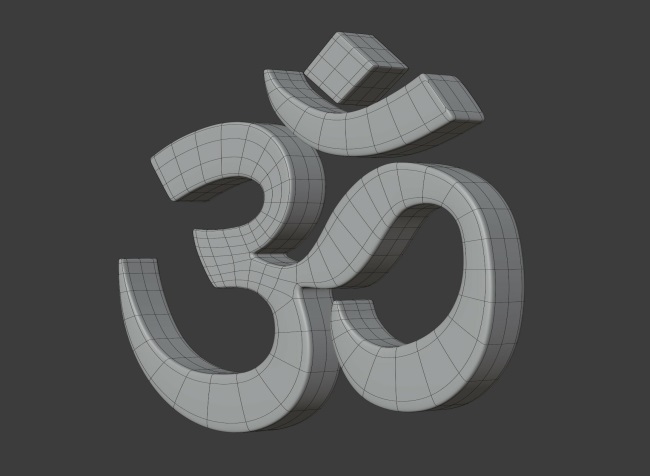 Значение чисел в художественном произведенииЧисловая символика организует повествование на уровне сюжета, художественного времени и деталей. В повести А.П. Чехова «Три года» смыслы произведения осложняются многими символическими значениями, закрепленные традицией. Показывая фрагменты жизни героев, Чехов с помощью чисел вписывает историю своих героев в контекст вечности с его логикой и  закономерностями.Произведения А.П. Чехова отличаются сложным символическим подтекстом, делающим финал любого чеховского текста «открытым». Именно поэтому читатель может затрудняться в определении авторской позиции и опирается на свое субъективное мнение. Это и делает произведения А.П. Чехова интересными и современными на протяжении многих лет. ГБОУ РО «Таганрогский педагогический лицей-интернат»«ЗНАЧЕНИЕ ЧИСЕЛ В ПРОИЗВЕДЕНИИ А.П. ЧЕХОВА “ТРИ ГОДА”»Автор: Мироненко Анна АндреевнаНаучный руководитель: Семенова Анна Андреевна, учитель русского языка и литературыТаганрог 2021 г.Биография А.П. ЧеховаА.П. Чехова (29.01.1860-15.07.1904)- русский писатель, прозаик, драматург, публицист, общественный деятель в сфере благотворительности.Классик мировой литературы. Почетный академик Императорской Академии наук  по разряду изящной словесности.Интересные факты из жизни ЧеховаЧехов был врачом, и многие его произведения посвящены теме медицины.Он часто носил с собой медицинский саквояж и называл медицину своей женой.Антон Павлович умер от туберкулёза, и при жизни из-за слабости он часто ходил с тростью. Писатель с удовольствием пил кумыс, который ему прописали врачи.Символ - это обобщение,расширение смыслового объема любого предмета или явления.Сложность в изучении понятия «символ» вызвана его неоднозначностью и множественностью классификаций.Символ заключает в себе переносный смысл, который по своей структуре сложнее понять, тем самым заставляя только догадываться о приблизительном смысле.Числовые символы функционируют на нескольких уровнях повествования в произведении А.П. Чехова «Три года». Можно выявить особенности использования символики чисел, ведь все произведение магическим образом пронизано различными цифрами.«Он вспоминал длинные московские разговоры, в которых сам принимал участие еще так недавно, – разговоры о том, что без любви жить можно, что страстная любовь есть психоз, что, наконец, нет никакой любви, а есть только физическое влечение полов – и все в таком роде; он вспоминал и думал с грустью, что если бы теперь его спросили, что такое любовь, то он не нашелся бы, что ответить».